校外住宿研究生实地走访慰问联系卡 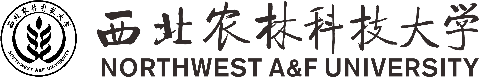 联系
学生
形式□院、系、所：□研究生姓名：　　　　　　 □学号：　□研究生联系电话：□走访研究生住址：　　　　□房东姓名：□房东联系电话：走访情况记录时    间：地    点：内容纪要：                     研究生签名：导师建议导师（辅导员）签名：             